Фотоотчёт развлечения «Путешествие в Дремучий лес к Винни-Пуху».                                    Старшая группа.Автор: Путенко Надежда Корнеевна - воспитатель.МБДОУ №8, г. Боготол, Красноярский край.Цель:Развитие эмоциональной сферы дошкольников в процессе организации игровой деятельности.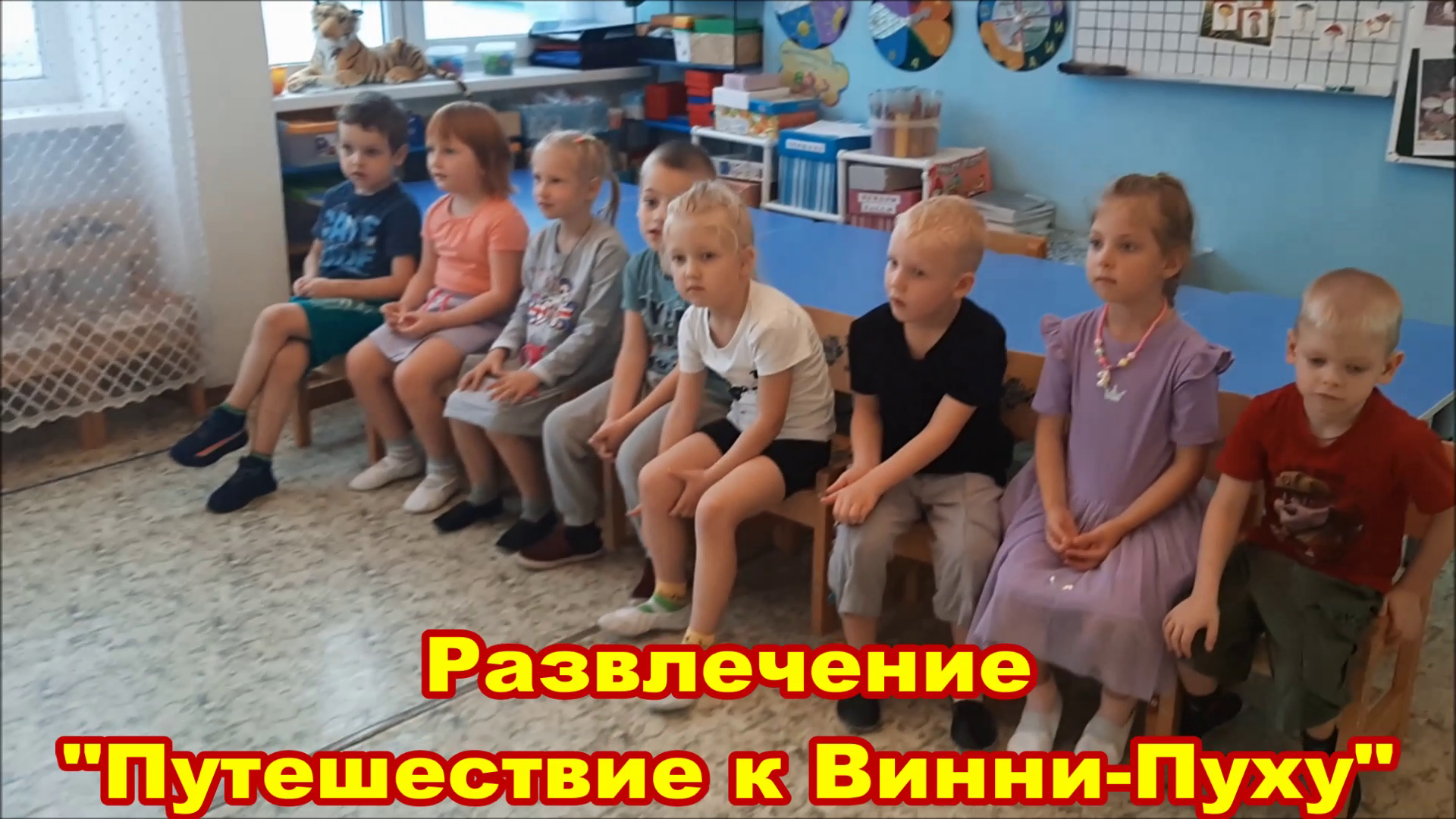 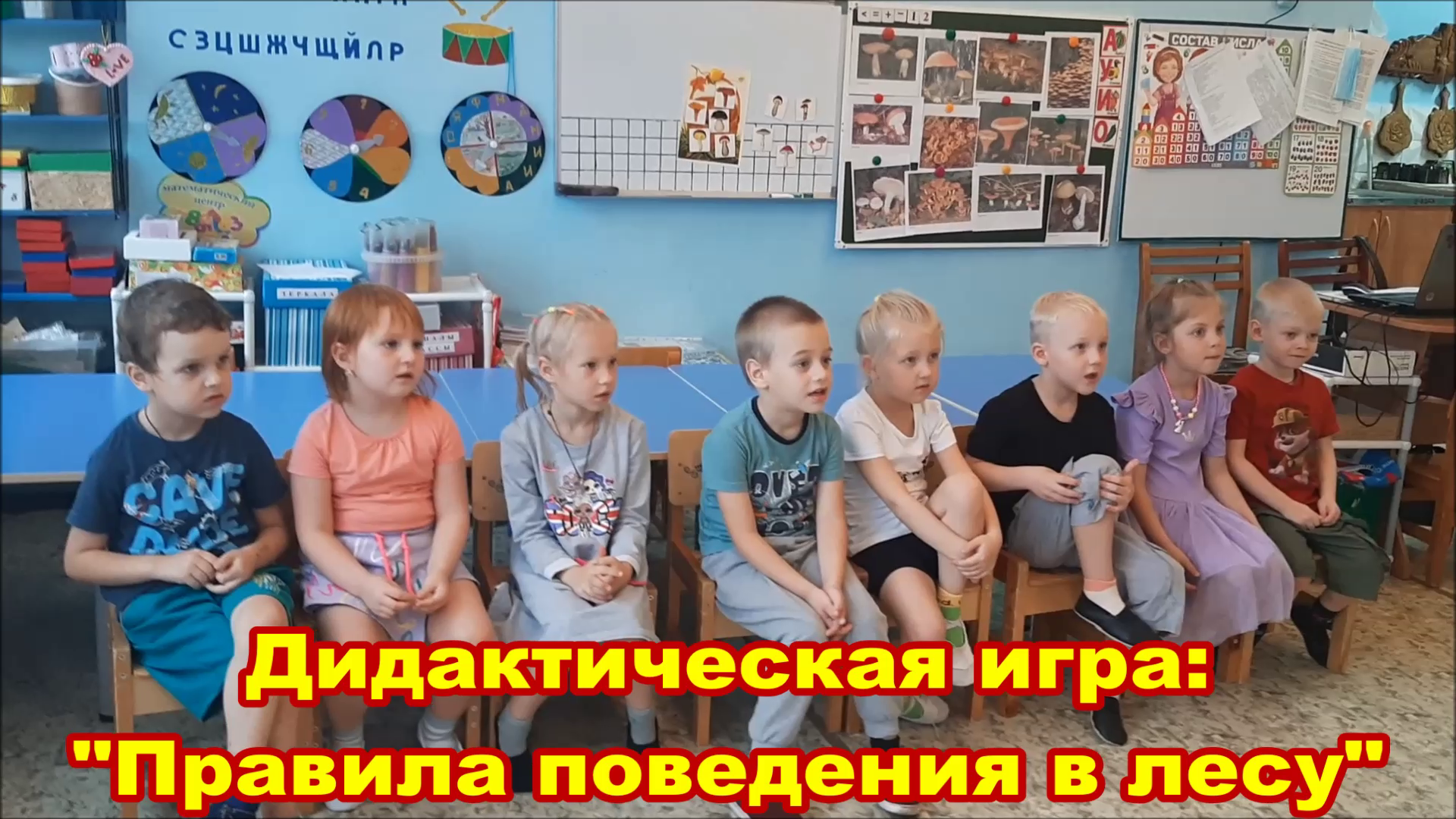 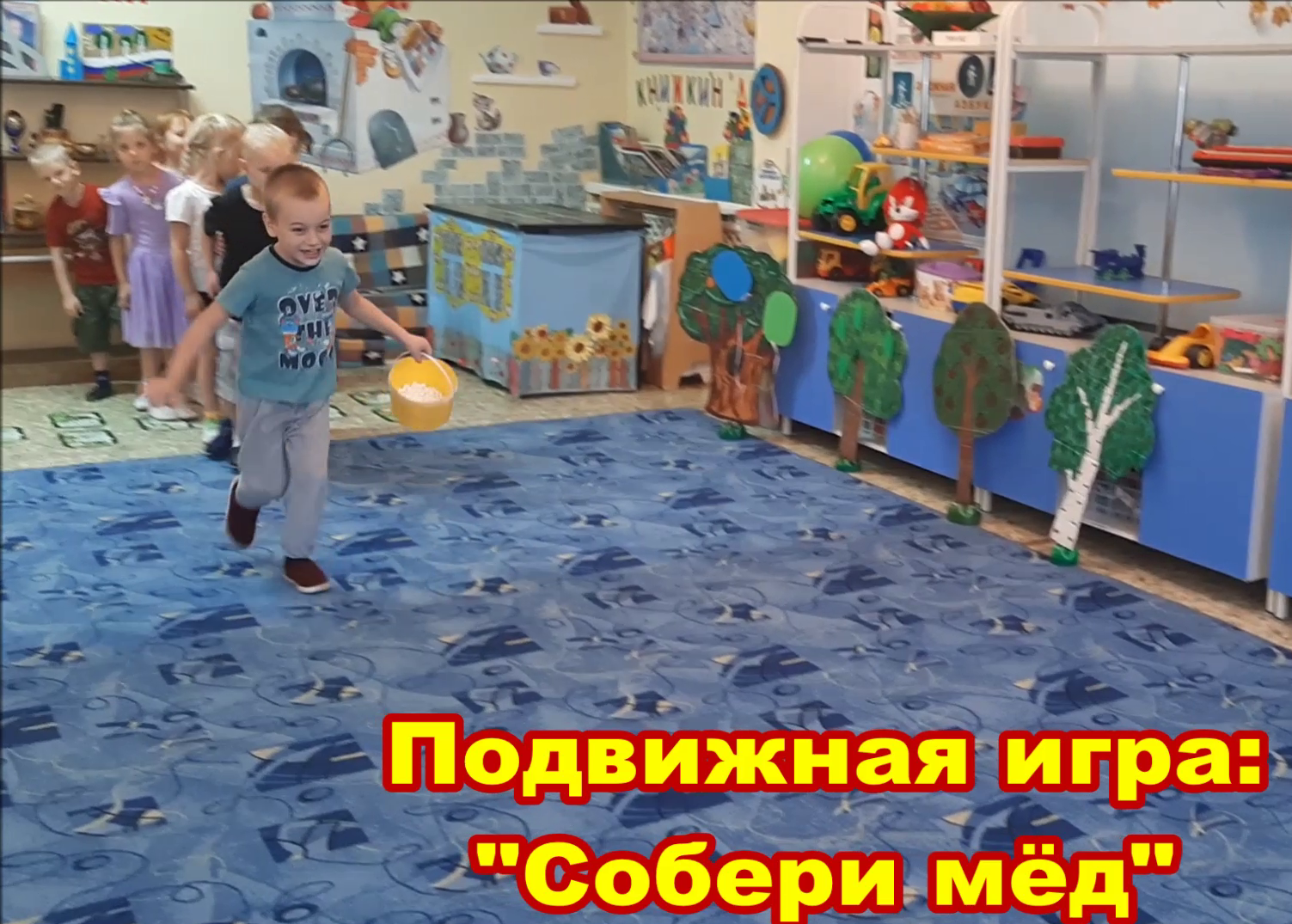 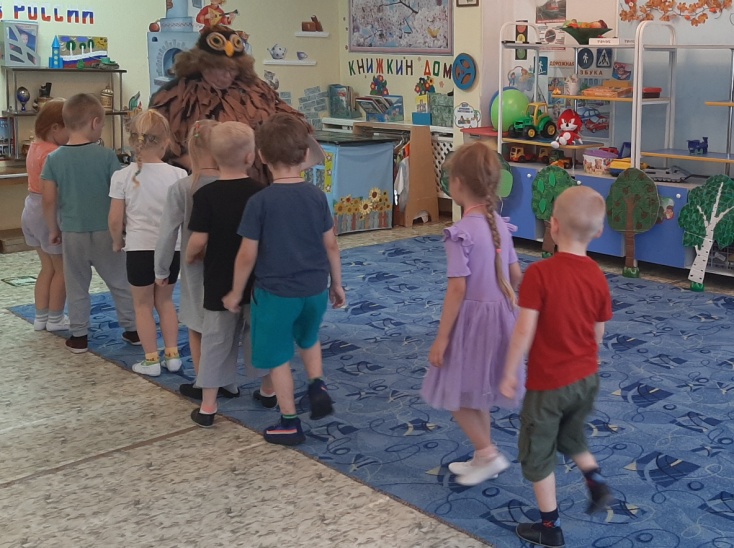 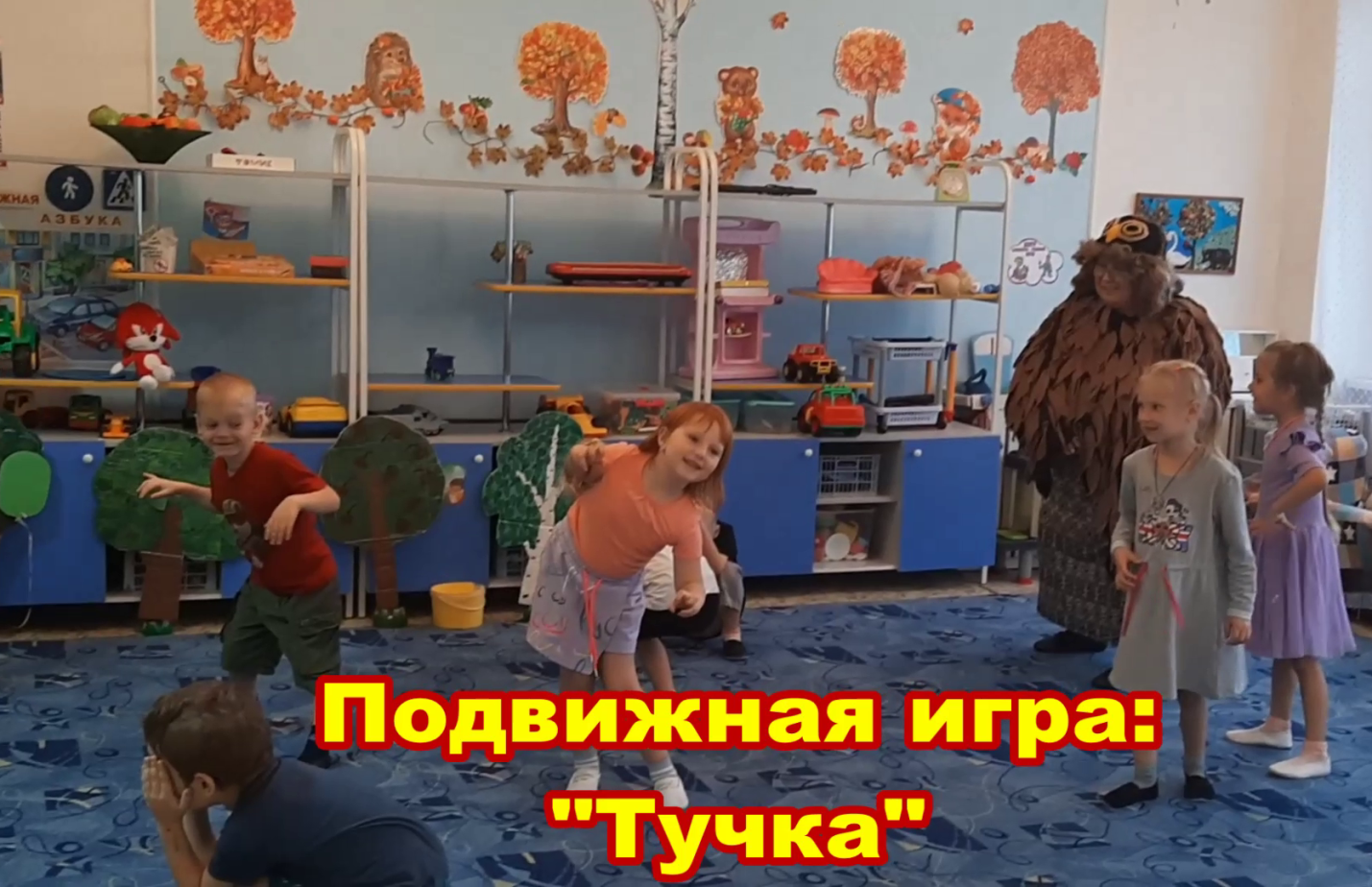 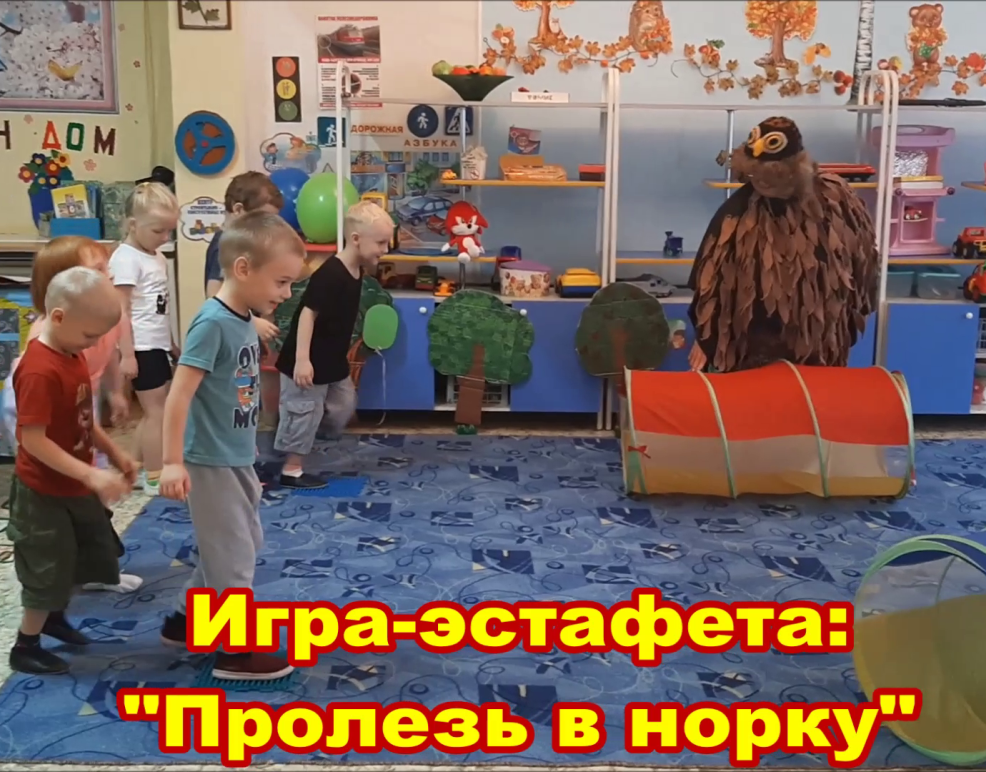 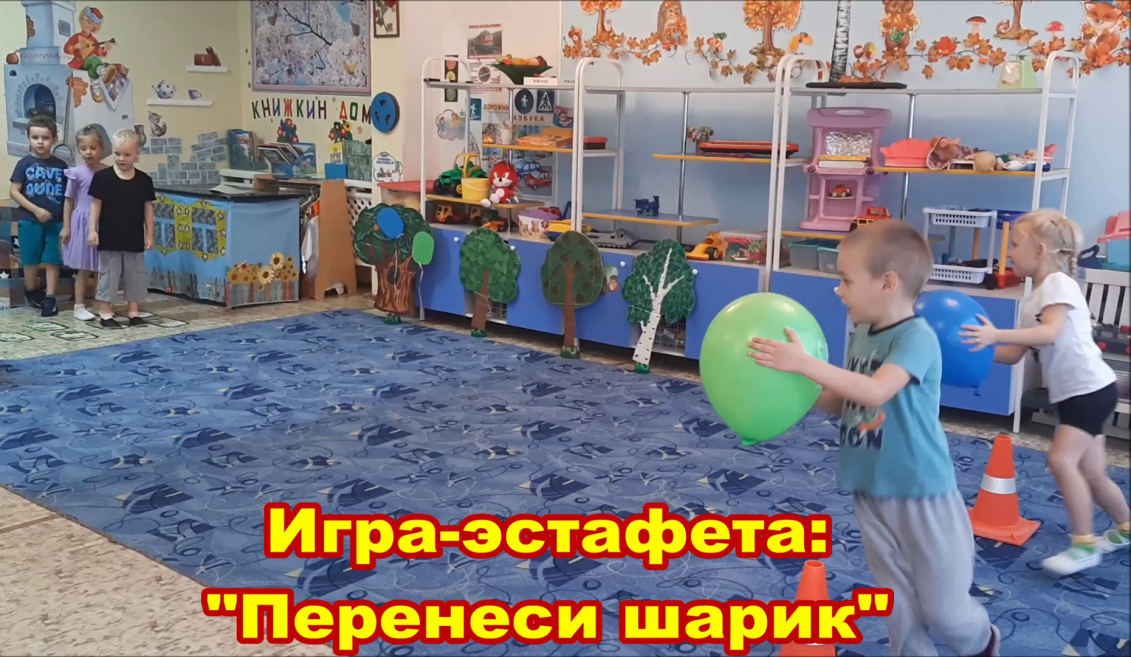 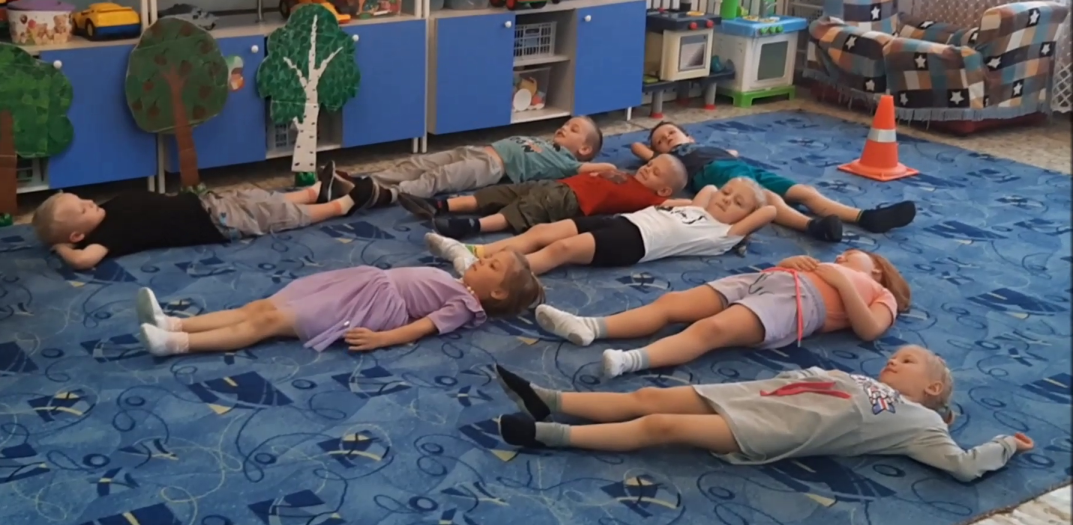 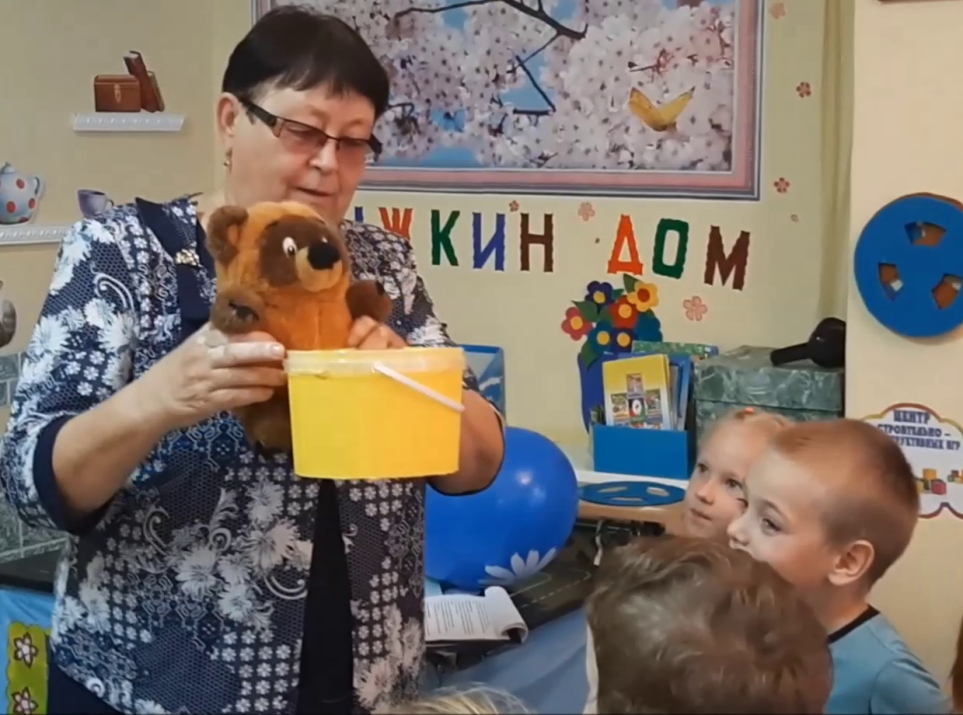 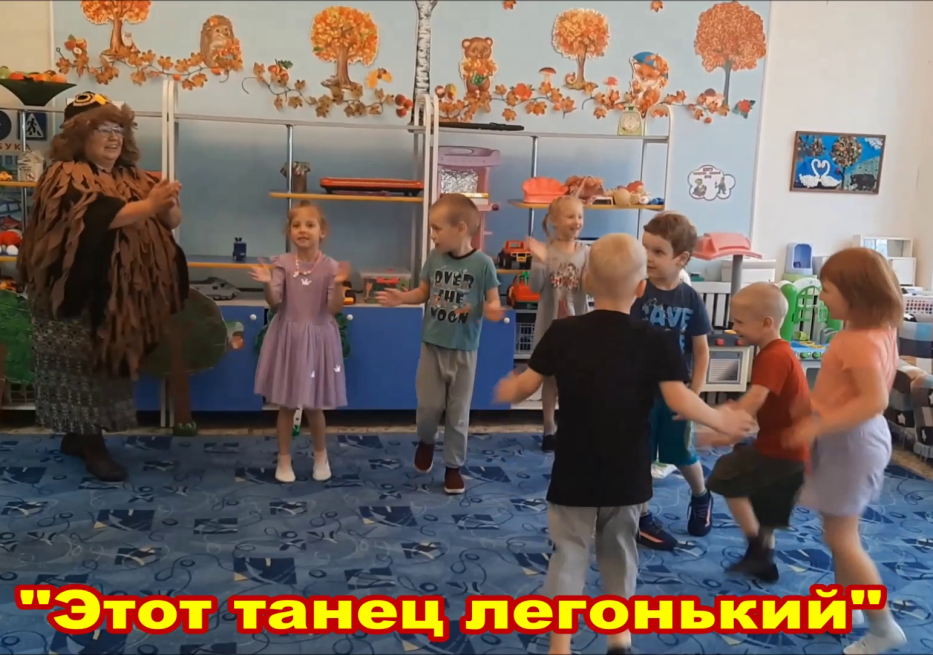 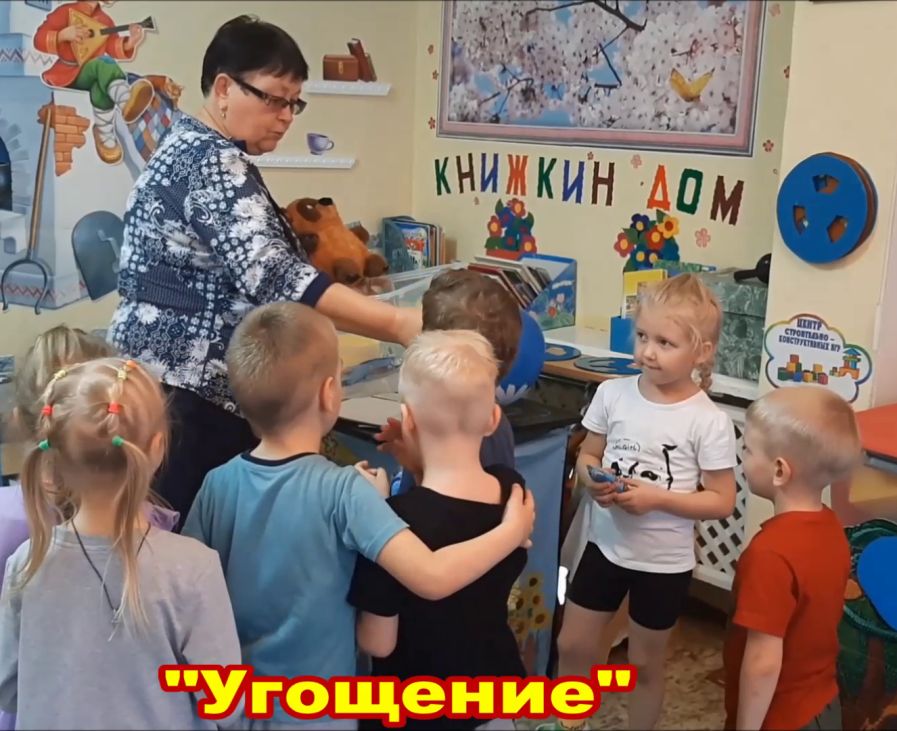 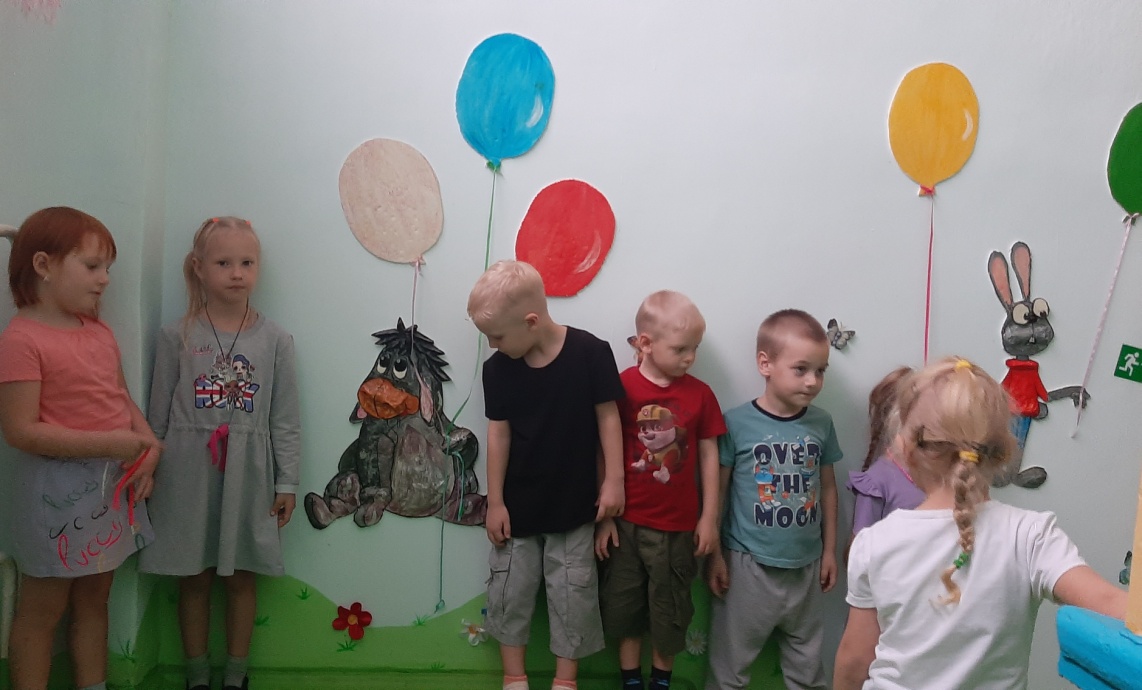 